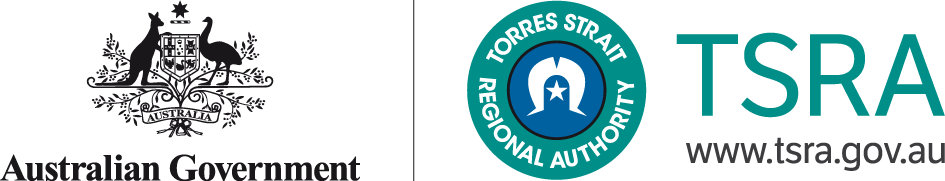 BEFORE COMPLETING APPLICATION, PLEASE NOTE:Closing date for applications is 4pm 11 October 2016.This project must occur between 1 January 2017 and 30 June 2017.$5,000 is the minimum amount you can apply for.$25,000 is the maximum amount you can apply for.Sole traders and individuals with an ABN may apply for amounts between $5,000 and $10,000.If you DO NOT have an ABN, you will need an incorporated organisation to auspice the grant (look after the grant finances) for you – this could be a community organisation or council for example.If you DO NOT have an ABN, you MUST include a letter from your chosen auspice body indicating that they agree to this role.Supporting documents are an important part of your application.  See page 11 of this application for a full list of documents you should include.A full copy of the Culture Art and Heritage Grant Guidelines has been included in your application package – you should read this document before filling out the application form.If you have any questions and need clarification on completing this application, please do not hesitate to contact the TSRA Culture Arts and Heritage Programme on 07 40690 700 or via email CAHTeam@tsra.gov.auELIGIBILITY CRITERIAAny incorporated organisation, sole trader or individual from the Torres Strait and Northern Peninsula Area communities of Bamaga and Seisia.  Organisations or individuals without an ABN will have to engage an incorporated organisation to auspice the grant i.e. an organisation like a council or other incorporated community organisation to receive the money, acquit the expenditure and assist with the final outcome report.Organisations who wish to apply for grant funding and who have TSRA Members or employees who hold Director positions within their organisation must ensure that other Directors are used to sign the grant application forms.  Board Members and employees of TSRA are not eligible to apply for grant funding either in their own right or on behalf of another person or organisation.PLEASE COMPLETE:What is the name of your project?_________________________________________________________________________Your details (applicant)Are you a Torres Strait Islander and/or Aboriginal person?Name of your Community and/or language group.Are you the person who will be in charge of carrying out the project? (please tick)Who will be the main contact for enquiries about this application?Do you have an ABN? (please tick)PLEASE NOTE:	As a sole trader with an ABN you are eligible to apply for amounts between $5,000 - $10,000.  ALL projects over $10,000 and up to $25,000 must be auspiced by an incorporated organisation. If not registered for ABN put the name of the auspice body here (incorporated community organisation or Council who will look after the money and acquit the grant).Name and details of contact person within auspice organisation:Name the other key person/s involved in the project and what skills they have (e.g. artist, elder, dancer, storyteller).  Please attach qualification or expertise if relevant (i.e. resume, curriculum vitae or other).Which of the following areas will your project relate to? (please tick)When will the project happen?In the space below describe in your own words what you want to do in this project e.g. “my project is to develop a children’s story book with traditional designs and languages”.  NOTE:  Written answers are required or a recording with an oral description will be accepted.List out each stage of the project from start to finish.Why is this project needed and what is the overall benefit to the community? Please include any evidence that supports your statements about the need for this project.  NOTE:  Written answers are required or a recording with an oral description will be accepted.Who is the project aimed at (e.g. young people, women or men; elders)? NOTE:  Written answers are required or a recording with an oral description will be accepted.What resources will you need (e.g. people with specific skills, materials)?What can the community or host organisation (auspice body) offer to assist you with the project (e.g. equipment, materials, use of building)? Please include the value of any support on the budget if there if there is not a charge to the project.  This is described as IN KIND support.Do you have written support from members of your community e.g. letter from Council / organisation, people participating in the activity, elders (please tick).PLEASE CONTINUE TO NEXT PAGE TO FILL OUT YOUR PROJECT BUDGETIn your project budget you will tell us:How much your project will cost and what these costs are?How much money you are getting from other sources?How much money you are requesting from TSRA?PLEASE NOTE:YOU MUST SUPPLY A COPY OF THE BANK STATEMENT WHERE THE GRANT MONEY WILL BE DEPOSITED ALONG WITH YOUR COMPLETED APPLICATION.EXAMPLE ONLY PROJECT BUDGETPROJECT BUDGET TEMPLATE FOR COMPLETIONPlease note that the total income must equal the total expenditure.Please call if you need assistance.CHECKLIST BEFORE SENDING YOUR APPLICATIONMake sure you have included:Also consider including:Please call PRIOR to submitting your application if you have any questions you’d like to discuss.  Please contact:Culture, Arts and Heritage Project Officers:Acting Cultural Development Officer – Regina TurnerProject Support Officer – Amanda ManuelPhone:	(07) 4069 0700Email:	CAHTeam@tsra.gov.au 2016/17 – Round 1GRANT FUNDING APPLICATIONTOTORRES STRAIT REGIONAL AUTHORITYName:Phone:Email:Address:YesNoYes(if same as in question 1)NoPlease list name and details of person in charge of project belowName:Phone:Email:Address:Name:Phone:Email:Address:YesPlease write your ABN here    ___ ___ / ___ ___ ___ / ___ ___ ___ / ___ ___ ___NoComplete question 6 and 7Name:Position:Phone:Email:NAME/SSKILL/Se.g.  Active and sustainable arts and crafts industry.Strong, supported and respected Ailan Kastom.Unique cultural heritage and histories of the region are preserved and maintained.Start DateFinish Date(1 February 2017)(30 June 2017)TASKSSTART DATEFINISHDATEe.g. 	Call for interested stakeholders (source participants)1 January 201730 June 2017YesPlease attach letters to the application and list who they are from.NoSourcing support letters are important in assessing your application.PROJECT EXPENDITUREList your expected payments, fees and costs and write the amount for each itemPROJECT EXPENDITUREList your expected payments, fees and costs and write the amount for each itemPROJECT INCOMEList your expected income – funding, sponsorship and in-kind - PROJECT INCOMEList your expected income – funding, sponsorship and in-kind - EXPENDITUREAMOUNTINCOMEAMOUNTFee for ServiceWho do you need to pay and how much?e.g.	artists, producers$3,000(TSRA)Applicant’s contributionIn-kinde.g.	volunteering work hours, free venue hire) or cash contributionProject Management – Volunteer 50 hrs x $20$1,000(in-kind)Production Costse.g.	printing, studio costs, materials$5,000(TSRA)Funding from other sources (actual or pending)e.g.	Arts Qld, Gambling Community Benefit Fund, Aust Council, TSIRC, community organisation$5,000Promotion and Marketinge.g.	posters, brochures, advertising$4,000(In-Kind Fundraising)In-kind Production CostsPossible examples: use of venue, donations by production company, expert skills given to project, In-kind Promotion or Marketing: Possible examples:donations by promotion company, expert skills given to project, free radio advertising, community posters.Travel Costse.g.	airfares, accommodation, petrol$5,000(Arts Qld)$2,000(TSRA)Sponsorship and other in-kind supportFundraising$4,000Administrative Costse.g.	fee for auspice body$1,000(In-Kind)Other incomeNILAdministrative Costse.g.	fee for auspice body$1,000(In-Kind)TSRA contribution (the amount of this grant)$10,000Add and write total expenditure here$20,000Add and write your total income here$20,000PROJECT EXPENDITUREList your expected payments, fees and costs and write the amount for each item. NOTE! Quotes must be provided for TSRA Contribution of your budgetPROJECT EXPENDITUREList your expected payments, fees and costs and write the amount for each item. NOTE! Quotes must be provided for TSRA Contribution of your budgetPROJECT INCOMEList your expected funding sponsorship and the value of volunteer labour and write an amount for eachPROJECT INCOMEList your expected funding sponsorship and the value of volunteer labour and write an amount for eachEXPENDITUREAMOUNTINCOMEAMOUNTFee for ServiceWho do you need to pay and how much?e.g.	artists, producersApplicant’s contributionIn-kinde.g.	volunteering work hours, free venue hire) or cash contributionPlease estimate cost as accurately as possible.Production Costse.g.	printing, studio costs, materialsAny catering must be no more 10% of total budget.  Funding from other sources (actual or pending)e.g.	Arts Qld, Gambling Community Benefit Fund, Qld Arts CouncilPromotion and Marketinge.g.	posters, brochures, advertisingIn-kind Production CostsPossible examples: use of venue, donations by production company, expert skills given to project, In-kind Promotion or Marketing: Possible examples:donations by promotion company, expert skills given to project, free radio advertising, community posters.Travel Costse.g.	airfares, accommodation, petrolSponsorship and other in-kind supportTSRA contribution (the amount of this grant)Add and write total expenditure here$Add and write your total income here$Letter of confirmation from auspice body (if relevant)Letter of acceptance from consultants if engaged for this projectLetter/s of support from significant community members and organizations Letter/s of invitation/confirmation from host festivals, producers or galleries (if relevant)Letter of support from your community i.e. elders, community groupsCurriculum Vitae of any professionals involved in the projectProject plans, event programs etc.Quotes – MUST BE PROVIDEDCheck your budget against the example provided in the applicationNew applicants need to provide a bank statement identifying the account the funds will be paid into – MUST BE PROVIDEDYour ABN (if relevant)Photos, news articles, sound recordings, music recordings, dance recordings, DVDrecordings – examples of your work can help with your application or if you wish to explainyour project via DVD recording that is also acceptableAny material you feel may support your application Please address all applications to:CONTRACT OFFICERTSRA Common Funding Round GrantsTorres Strait Regional AuthorityPO Box 261Thursday Island  QLD  4875Please email all electronic applications to:grantapplications@tsra.gov.au by 4pm 11 October 2016